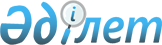 О присвоении статуса международной школы организации образования - "Учреждение Международная школа "Galaxy"Постановление Правительства Республики Казахстан от 14 марта 2018 года № 121.
      Правительство Республики Казахстан ПОСТАНОВЛЯЕТ:
      1. Присвоить статус международной школы организации образования - "Учреждение Международная школа "Galaxy".
      2. Настоящее постановление вводится в действие по истечении десяти календарных дней после дня его первого официального опубликования.
					© 2012. РГП на ПХВ «Институт законодательства и правовой информации Республики Казахстан» Министерства юстиции Республики Казахстан
				
      Премьер-Министр
Республики Казахстан 

Б. Сагинтаев
